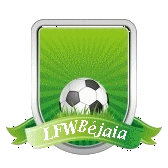 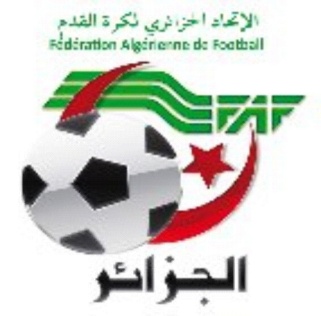 FEDERATION ALGERIENNE  DE  FOOTBALLLIGUE DE  FOOTBALL  DE  LA  WILAYA  DE  VBEJAIA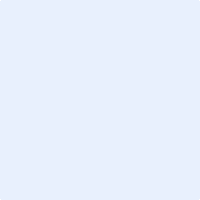 Nom (en majuscule):   Prénom: Date & lieu de naissance:   Commune:   Wilaya: Situation familiale:   Niveau d’instruction:  Adresse:  Commune:  Wilaya:  C. Postal: Fonction:  Employeur:  Lieu: Téléphone / Fax :Domicile :  Bureau : Mob : Numéro  du RIP:  Clé: Personne à contacter en cas de nécessité : Ligue d’origine:   Année d’entrée à l’Arbitrage: Année d’accès au Grade d’Arbitre Wilaya: Club (s) à éviter: E-mail:   Taille:  Pointure: 	Je soussigné, certifie l’exactitude des renseignements, fournis ci – dessus, m’engage, dans le cadre de l’exercice de ma fonction, à répondre à toute désignation (sauf cas de force majeur), à me conformer aux directives techniques de ma structure et à respecter les principes de déontologie définis parle Règlement du Championnat de Football Amateur et le Règlement de l’Arbitre et de l’Arbitrage ; notamment : La Ligue peut être appelée à rejeter la fiche d’engagement si elle le juge utile.La fiche d’engagement ne constitue nullement un contrat liant l’Arbitre à sa Ligue.Il peut être mis fin à son utilisation quel que soit son rang si les circonstances l’exigent et sans justification préalable.Fait à  Le 	                                                                                                                                    (Signature)Avis: Président de la Ligue: 	Avis du D.T.W.A :